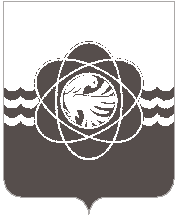           П О С Т А Н О В Л Е Н И Еот _18.07.2017_№ 703О внесении изменений в постановлениеАдминистрации муниципального образования«город Десногорск» Смоленской областиот 23.06.2017 № 595	В связи с кадровыми изменениями	Администрация муниципального образования «город Десногорск» Смоленской области постановляет:	1.Внести в постановление Администрации муниципального образования «город Десногорск» Смоленской области от 23.06.2017 №595 «О создании комиссии по оценке готовности муниципального  образования «город Десногорск» Смоленской области к работе в осенне-зимний период  2017-2018  и об утверждении программы проведения проверки готовности теплосетевых, теплоснабжающих организаций и потребителей тепловой энергии муниципального образования «город Десногорск» Смоленской области к отопительному периоду 2017-2018 годов» следующие изменения:	1.1. Исключить из состава комиссии по оценке готовности муниципального образования «город Десногорск» Смоленской области к работе в осенне-зимний период 2017-2018- Ташову Анну Владиславовну -  специалиста 1 категории по ЖКХ отдела строительства и ремонтов комитета по городскому хозяйству и промышленному комплексу Администрации муниципального образования «город Десногорск» Смоленской области.	1.2. Включить  в состав комиссии по оценке готовности муниципального образования «город Десногорск» Смоленской области к работе в осенне-зимний период 2017-2018 - Захожую Светлану Владимировну - специалиста 1 категории по ЖКХ отдела строительства и ремонтов комитета по городскому хозяйству и промышленному комплексу Администрации муниципального образования «город Десногорск» Смоленской области.Глава муниципального образования					А.Н. Шубин«город Десногорск» Смоленской области